ПРОФЕССИОНАЛЬНЫЕКОМПЕТЕНТНОСТИУЧИТЕЛЯ ИЗОБРАЗИТЕЛЬНОГО ИСКУССТВАПрофессиональная компетентностьТермин “профессиональная компетентность” начал активно употребляться в 90-е годы прошлого века, а само понятие становится предметом специального, всестороннего изучения многих исследователей, занимающихся проблемами педагогической деятельности(Н. В. Кузьмина, А. К. Маркова, Т. И. Руднева, Г. Н. Стайнов и др.).         Под профессиональной компетентностью учителя понимается совокупность профессиональных и личностных качеств, необходимых для успешной педагогической деятельности.Профессионально компетентным можно назвать учителя, который на достаточно высоком уровне осуществляет педагогическую деятельность, педагогическое общение, достигает стабильно высоких результатов в обучении и воспитании учащихся. Развитие профессиональной компетентности – это развитие творческой индивидуальности, формирование восприимчивости к педагогическим инновациям, способностей адаптироваться в меняющейся педагогической среде.От профессионального уровня педагога напрямую зависит социально-экономическое и духовное развитие общества.Изменения, происходящие в современной системе образования, делают необходимостью повышение квалификации и профессионализма учителя, т. е. его профессиональной компетентности. Основная цель современного образования – соответствие актуальным и перспективным потребностям личности, общества и государства, подготовка разносторонне развитой личности гражданина своей страны, способной к социальной адаптации в обществе, началу трудовой деятельности, самообразованию и самосовершенствованию. А свободно мыслящий, прогнозирующий результаты своей деятельности и моделирующий образовательный процесс педагог является гарантом достижения поставленных целей. Именно поэтому в настоящее время резко повысился спрос на квалифицированную, творчески мыслящую, конкурентоспособную личность учителя, способную воспитывать личность в современном, динамично меняющемся мире.Исходя из современных требований, можно определитьосновные пути развития профессиональной компетентности педагога:Работа в методических объединениях, творческих группах;Исследовательская, экспериментальная деятельность;Инновационная деятельность, освоение новых педагогических технологий;Различные формы педагогической поддержки;Активное участие в педагогических конкурсах, мастер-классах, форумах и фестивалях…Обобщение собственного педагогического опыта;Использование ИКТ.Но не один из перечисленных способов не будет эффективным, если педагог сам не осознает необходимости повышения собственной профессиональной компетентности. Отсюда вытекает необходимость мотивации и создания благоприятных условий для педагогического роста.Необходимо создать те условия, в которых педагог самостоятельно осознает необходимость повышения уровня собственных профессиональных качеств. Анализ собственного педагогического опыта активизирует профессиональное саморазвитие педагога, в результате чего развиваются навыки исследовательской деятельности, которые затем интегрируются в педагогическую деятельность.Развитие профессиональной компетентности – это динамичный процесс усвоения и модернизации профессионального опыта, ведущий к развитию индивидуальных профессиональных качеств, накоплению профессионального опыта, предполагающий непрерывное развитие и самосовершенствование.Можно выделить этапы формирования профессиональной компетентности:самоанализ и осознание необходимости повышения уровня профессионализма;планирование саморазвития (цели, задачи, пути решения);самопроявление, анализ, самокорректировка.          Формирование профессиональной компетентности – процесс цикличный, т.к. в процессе педагогической деятельности необходимо постоянное повышение профессионализма, и каждый раз перечисленные этапы повторяются, но уже в новом качестве. Вообще, процесс саморазвития обусловлен биологически и связан с социализацией и индивидуализацией личности, которая сознательно организует собственную жизнь, а значит, и собственное развитие.Процесс формирования профессиональной компетентности так же сильно зависит от среды, поэтому именно среда должна стимулировать профессиональное саморазвитие. В школе должна быть создана демократическая система управления.В педагогической литературе часто используются и уже “устоялись” термины компетенция, компетентность.Широкое применение терминов «компетенция», «компетентность» связано с необходимостью модернизации содержания образования.В Стратегии модернизации содержания общего образования отмечается: “…основными результатами деятельности образовательного учреждения должна стать не система знаний, умений, и навыков сама по себе.Речь идет о наборе ключевых компетенций учащихся в интеллектуальной, правовой, информационной и других сферах”.Лексическое значение понятия “компетентный” в словарях трактуется как “осведомленный, авторитетный в какой-либо области.” (ПРИМЕНЕНИЕ ЗНАНИЙ)А «компетенцию» “Толковый словарь русского языка” определяет как круг вопросов, явлений, в которых данное лицо обладает авторитетностью, познанием, опытом. (ЗНАНИЯ)Аспекты педагогической компетентности:управленческий аспект: как учитель анализирует, планирует, организует, контролирует, регулирует учебный процесс, взаимоотношения с учащимися;психологический аспект: как влияет личность учителя на учащихся, как педагог учитывает индивидуальные способности учащихся;педагогический аспект: с помощью каких форм и методов учитель ведет обучение школьников.Профессиональные компетенции учителя изобразительного искусстваЦенностно-смысловая компетенция - (умение формулировать собственные учебные цели, принимать решение в нестандартных ситуациях, брать ответственность на себя, умение осуществлять индивидуальную образовательную траекторию…)Общекультурная компетенция - (владение элементами художественно-творческих навыков, восприятие семейных ценностей, восприятие ценности культуры родного края, страны…)Учебно-познавательная компетенция - (умение осуществлять планирование, анализ, самооценку своей деятельности, владение гигиеной учебного труда, умение оформить результаты своей деятельности, представление их на современном уровне…)Информационная компетенция - (владение способами поиска информации – справочники, каталоги; владение навыками работы с компьютером, критическое отношение к получаемой информации, умение выделять главное, оценивать степень достоверности, применение современных информационных технологий в учебно-познавательной деятельности учителя изобразительного искусства.…)Коммуникативная компетенция - (владение основными видами публичных выступлений, владение навыками редактирования текста, владение навыками общения с людьми разных возрастов…)Социально – трудовая компетенция - (умение оценивать свою деятельность с точки зрения нравственных, правовых и эстетических норм; осознание наличия определённых требований к продукту своей деятельности, владение умениями совместной деятельности…)Общепредметная компетенция - (владение знаниями не только по своему предмету, но и по предметам смежным – музыка, мировая художественная культура, история, биология, география…)Компетенция личностного самосовершенствования и саморазвития - (самосовершенствование, саморегулирование и саморазвитие; социальная, личностная и деятельностная рефлексия; умение отстаивать свою гражданскую позицию, создавать комфортную здоровьесберегающую среду…)Требования для овладения ключевыми компетенциями:ДидактическиеЧеткое формирование образовательных задач.Определение оптимального содержания урока.Прогнозирование уровня усвоения учащимися знаний.Выбор наиболее рациональных методов, приёмов, средств обучения и стимулирования.Реализация на уроке всех дидактических принципов.ПсихологическиеОпределение содержания и структуры урока в соответствии с принципами развивающего обучения.Особенности самоорганизации учителя.Организация познавательной деятельности.Организация деятельности мышления и воображения учащихся в процессе формирования новых знаний и умений.Организованность учащихся.Учёт возрастных особенностей.Техника проведения урокаУрок должен быть эмоциональный.Темп и ритм урока – оптимальный.Полный контакт учителя и учащихся.Атмосфера доброжелательности и активного творческого труда.Смена видов деятельности.Обеспечение активного учения каждого ученика.Правила для преподавателя изобразительного искусстваГлавное – не предмет, которому учите, а личность, которую вы формируете.На воспитание активности не жалейте времени и усилий. Активный ученик – завтрашний активный член общества.Учите детей учиться…Чаще используйте слово «почему?» - развивающее обучение.Знает не тот, кто пересказывает, а тот, кто применяет на практике.Приучайте учеников думать и действовать самостоятельно.Творческое мышление развивайте через творческие задания.Чаще показывайте ученикам перспективы их обучения.Обязательно учитывайте индивидуальные особенности каждого ученика.Изучайте и учитывайте жизненный опыт учеников, их интересы, особенности.Знайте последние данные по предмету искусство…Поощряйте творчество и эксперименты…В каждом поурочном плане образовательные цели направлены на учителя, а развивающие – на учащихся.«Плохой учитель преподносит истину,хороший – учит её находить».(Дистервег)Для этого хороший учитель должен сам обладать педагогической компетентностью:- то есть быть предприимчивым, ответственным, коммуникабельным, творческим, самостоятельным человеком, способным видеть и решать проблемы автономно и в группах, готовый и способный постоянно учиться новому в жизни и на рабочем месте, работать в команде, владеть методиками диагностики по предмету искусства, диагностики психологического развития детей,быть культурным и привлекательным.Схема самоанализа урока.Каково место данного урока в теме, разделе, курсе. Связь его с предыдущими, опора на них. Как этот урок работает на последующие уроки.Какова характеристика реальных учебных возможностей учащихся данного класса. Какие особенности учащихся были учтены при планировании урока. Была ли опора на диагностику общеучебных, специальных умений.Какие задачи я решаю на уроке, были ли они решены:а) Общеобразовательныеб) Воспитательныев) РазвивающиеКакие задачи были главными, стержневыми и как при этом учитывались особенности класса и отдельных групп школьников.Рациональность выбранной структуры урока. Рациональность распределения времени для повторения, изучения нового материала, закрепления, разбора домашнего задания. Логическая связь между различными этапами урока.На каком содержании (понятиях, идеях, положениях, фактах) делается главный акцент на уроке и почему? Выделен ли ясно и чётко объект прочного усвоения, чтобы дети не потерялись в объеме второстепенного?Какое сочетание форм и методов обучения выбрано для раскрытия главного.Как был организован контроль усвоения знаний, умений, навыков учащихся. В каких нормах, и какими методами он осуществлялся.Целесообразно ли использовались технические средства обучения, средства наглядности.За счёт чего обеспечивалась высокая работоспособность учащихся в течение всего урока.Как на уроке поддерживалась психологическая атмосфера, в чём конкретно проявилась культура общения учителя с классом.Как и за счёт чего обеспечивалось на уроке рациональное использование времени. Какие были продуманны запасные ходы для непредвиденных ситуаций. Были ли предусмотрены методические варианты проведения урока.Удалось ли полностью реализовать все поставленные задачи. Если не удалось, то почему?Требования к содержанию урока.Научность.Воспитывающий и развивающий характер каждого урока.Осуществление связи с жизнью, теории с практикой.Сочетание коллективных форм работы учащихся с групповыми и индивидуальными.Организация активной познавательной деятельности учащихся.Сочетание изложения материала учителем с самостоятельной работой учащихся по приобретению новых знаний и умений применять их на практике.Оперативный контроль со стороны учителя за деятельностью класса в целом и отдельных учащихся.Классификация по оценке профессиональной компетенции учителяУчитель начинает видеть, если его не понимают.Учитель видит, что именно не понимают.Учитель осознаёт, почему его не понимают.Учитель видит, что нужно сделать, и делает так, чтобы его поняли.Учитель способен добиться понимания за минимальное время.Добиваясь понимания за минимальное время, учитель одновременно развивает творческие возможности учащихся.Правила урока:Определение целей урока;Уточнение типа урока;Уточнение вида урока;Выбор методов и приемов обучения в соответствии с поставленными целями;Определение структуры урока, соответствующей целям и задачам, содержанию и методам обучения.Цель обучения - предполагает формирование у учащихся новых понятий и способов действий, системы знаний.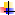 Цель воспитания - предполагает формирование у учащихся определенных свойств личности и черт характера.воспитание патриотизма;воспитание интернационализма;воспитание гуманности;воспитание мотивов труда, добросовестного отношения к труду;воспитание мотивов учения, положительного отношения к знаниям;воспитание дисциплинированности;воспитание эстетических взглядов.Цель развития - предполагает в основном развитие на уроке психических качеств учащихся: интеллекта (мышления, познавательных, общетрудовых и политических умений), воли и самостоятельности.Типы уроков:первый тип – уроки изучения нового учебного материала;второй тип – уроки совершенствования знаний, умений и навыков;третий тип – уроки обобщения и систематизации знаний, умений и навыков;четвертый тип – комбинированные уроки;пятый тип – уроки контрольные (уроки учета и оценки знаний и умений)Виды уроков:Урок-лекция;Урок-беседа;КиноурокУрок теоретических или практических самостоятельных работ;Урок самостоятельных творческих работ;Урок практических работ;Урок-экскурсия, виртуальная экскурсия;Урок-семинар;Дидактическая игра;Устный опрос;Контрольная работа; тест…